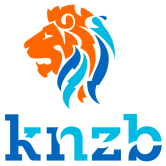 Naam wedstrijd: 	Vierkamp	Wedstrijdsoort:	Locatie:	RozenburgNaam zwembad: 	25m, de RozenburchtStartmethode:	1 start regelOrganisatie:	SG SCOM/de Zeehond ‘73Sessie:	1Aantal banen:	6Tijdmeting:	Handmatig 1 klokDatum:	10-12-22Juryvergadering:	13.00 uurInzwemmen:	13.00 uurAanvang:	13.25 uurEinde:	Opmerkingen:Handtekening Scheidsrechter,					Handtekening Jurysecretaris,#JuryNaamWoonplaatsBev.Opm.1Scheidsrechter K.A. van DeePoortugaal3JKSR2Starter R.A. BouwmanPoortugaal123JKST3KamprechterM.A. van Dee-van EijkPoortugaal23JKK4KamprechterG.J. van der KnaapBrielle23JKK5JurysecretarisG. Bijl3aJJ6JurysecretarisR.A.L.W. van KooijRozenburg3JJ7TijdwaarnemerM. van Gils A48TijdwaarnemerS. van Gils A49TijdwaarnemerS. Castillo310TijdwaarnemerK.S. TangHoogvliet23aJ11TijdwaarnemerA. Schonewille-van Delft312TijdwaarnemerH. Buitendijk313TijdwaarnemerM. Hooghwerff-AvgoustakiStrijen314TijdwaarnemerE.K. HooghwerffA415TijdwaarnemerE.F.M. HelmusA416TijdwaarnemerS.J. Blenk417TijdwaarnemerN. FeherRotterdam2318TijdwaarnemerP. KramerBrielle3